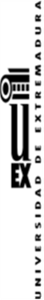 D/Dª                                                                                                           , con DNI   y domicilio a efecto de notificaciones en EXPONE: Que habiendo sido publicada en el DOE  nº         de                                , Resolución                       , del Rector, por la que se hace pública la relación definitiva de aprobados en la Categoría             													convocada por Resolución de                                           SOLICITO,Ser contratado en dicha Categoría  el día            de                                         de 2022, de acuerdo con el punto 11.1 de la Convocatoria, y se me aplique la normativa vigente sobre excedencia voluntaria por prestación de servicios en el sector público.Caceres, a        de                            de Fdo. A/A SERVICIO DE GESTIÓN DE RECURSOS HUMANOS DE LA UEX. CÁCERES